Contest run under the rules of the Royal Scottish Pipe Band Association.Closing Date. 07th May. Late entries may be accepted but bands would be expected to play first. Draw will be made on 08th May 2022 and will be          posted on the RSPBA website and the A, D&G branch Facebook page.Any band may play up where time permits, include intention to play up on entry form and appropriate tune selection.Grade 4 March. Will submit a selection of tunes in quick march tempo of        2½ to 4½ minutes.						Grade 4 M.S.R. Will submit an MSR set from the RSPBA list of prescribed tunes.Grade 3. Will submit an M.S.R.Grade 2. Will submit a Medley“Open Grade”. Free choice.Please Note:SUBJECT TO ENTRIES RECEIVED AND OF ORGANISERS DISCRETION GRADE 2 MAY BE RECLASSIFIED TO “OPEN” ON THE DAYAny band may be asked to play for the Drum Major contest, failure to comply will result in disqualification.Band representative is responsible for the band to be at the final tuning area. Bands MUST register at the RSPBA Officials tent prior to the contest start time.Bands failing to notify the Secretary or any official of the A, D&G Branch that they will not be participating in the contest before the contest start time may be liable to a fine set by the RSPBA board of directorsAll trophies MUST be returned to the promoter not less than one (1) month before the contest date or a fine of £50.00 for each trophy will be applied and suspension from all RSPBA events until the trophy is returned and the fine paid.10	All bands are requested to take part in the massed bands parade for the march past     and prize givingRoyal Scottish Pipe Band Association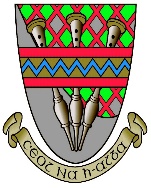 Carrick Lowland GatheringProudly HostsThe Queens Platinum Jubilee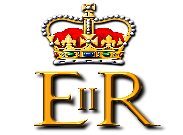 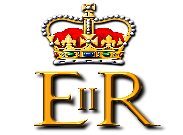                                    1952                2022 Pipe Band and Drum Major CompetitionPromoted By:Girvan & District AttractionsOrganised By:Ayrshire, Dumfries & Galloway BranchVenue.Victory Park.GirvanKA26 9DQSunday 05th JUNE 2022Secretary Name: Address: Post Code:Email:						Tel No:Second Contact Email: Telephone Contact for day of contest: Entry Fees:Grade 4 £5.00 Grade 3 £5.00 Grade 2 £6.00 Open £6.00Juvenile Drum Majors £1.00 Adult Drum Majors £2.00Total Entry Fee Enclosed. £ All Cheques Made Payable to:The RSPBA Ayrshire, Dumfries & Galloway Branch.All Band and Drum Major Entries to.Contest Secretary.Mrs Andrea Mcrobert23 Bruce StreetLochmabenDG11 1PBEmail: myrtle2001@btinternet.com Mob:07919200609 (Email preferred but if telephoning call after 7p.m. please)Closing Date. Saturday 07th May 2021N.B. To assist the promoter Drum Majors must enter by the closing date.1st2nd3rd4thJuvenile D/MPlaquePlaquePlaquePlaqueAdult D/M£35.00£30.00£20.00£15.00Grade 4 March£120.00£100.00£90.00£80.00Grade 4 MSR£120.00£100.00£90.00£80.00Grade 3£140.00£110.00£100.00£90.00Grade 2/Open£180.00£140.00£110.00£100.00Novice Juvenile not on prize list - £30.00. Novice Juvenile not on prize list - £30.00. Novice Juvenile not on prize list - £30.00. Novice Juvenile not on prize list - £30.00. Novice Juvenile not on prize list - £30.00. Trophies for Marching & Discipline, Best Dressed Band.Trophies for Marching & Discipline, Best Dressed Band.Trophies for Marching & Discipline, Best Dressed Band.Trophies for Marching & Discipline, Best Dressed Band.Trophies for Marching & Discipline, Best Dressed Band.Queens Platinum Jubilee Trophies for band grades 4,3 & 2/open Queens Platinum Jubilee Trophies for band grades 4,3 & 2/open Queens Platinum Jubilee Trophies for band grades 4,3 & 2/open Queens Platinum Jubilee Trophies for band grades 4,3 & 2/open Queens Platinum Jubilee Trophies for band grades 4,3 & 2/open Band:                                                                                Grade:                                                                                    Band:                                                                                Grade:                                                                                    Band:                                                                                Grade:                                                                                    Band:                                                                                Grade:                                                                                    Band:                                                                                Grade:                                                                                    Band:                                                                                Grade:                                                                                    Band:                                                                                Grade:                                                                                    Band:                                                                                Grade:                                                                                    Band:                                                                                Grade:                                                                                    Band:                                                                                Grade:                                                                                    Pipe Major:Pipe Major:Pipe Major:Pipe Major:Pipe Major:Pipe Major:Pipe Major:Pipe Major:Pipe Major:Pipe Major:Tartan:Tartan:Tartan:Tartan:Tartan:Tartan:Tartan:Tartan:Tartan:Tartan:Playing Up:Playing Up:YesYesNoNo                     Grade:MARCHESMARCHESMARCHESMARCHESMARCHESMARCHESMARCHESMARCHESMARCHESMARCHESMARCH, STRATHSPEY & REELMARCH, STRATHSPEY & REELMARCH, STRATHSPEY & REELMARCH, STRATHSPEY & REELMARCH, STRATHSPEY & REELMARCH, STRATHSPEY & REELMARCH, STRATHSPEY & REELMARCH, STRATHSPEY & REELMARCH, STRATHSPEY & REELMARCH, STRATHSPEY & REELMEDLEYMEDLEYMEDLEYMEDLEYMEDLEYMEDLEYMEDLEYMEDLEYMEDLEYMEDLEYDRUM MAJORSDRUM MAJORSDRUM MAJORSDRUM MAJORSDRUM MAJORSDRUM MAJORSDRUM MAJORSDRUM MAJORSDRUM MAJORSDRUM MAJORSName:Name:Name:Name:Name:Name:Name:Name:Name:Name:Juvenile:Adult:Adult:Band:Band:Band:Band:Band:Band:Band:Band:Band:Band:Tartan:Tartan:Tartan:Tartan:Tartan:Tartan:Tartan:Tartan:Tartan:Tartan:Contact No:Contact No:Contact No:Contact No:Contact No:Contact No:Contact No:Contact No:Contact No:Contact No: